СОВЕТ НУРЛАТСКОГО МУНИЦИПАЛЬНОГО РАЙОНАРЕСПУБЛИКИ ТАТАРСТАН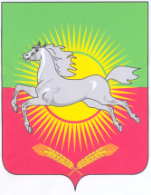 РЕШЕНИЕКАРАР15.12.2016                                                                                                                    № 75О прогнозном плане (программе) приватизации имущества,находящегося в собственности муниципального образования«Нурлатский муниципальный район» Республики Татарстан на 2017 годНа основании статей  50,51, 85 Федерального закона от 06.10.2003 г.                  № 131-ФЗ  «Об общих принципах организации местного самоуправления в Российской Федерации», Федеральным законом от 21.12.2001г. № 178-ФЗ «О приватизации государственного и муниципального имущества», Уставом муниципального образования Нурлатского муниципального района Республики Татарстан    Совет Нурлатского муниципального района Республики Татарстан   РЕШИЛ:1.Утвердить Прогнозный план приватизации имущества, находящегося в собственности муниципального образования  «Нурлатский муниципальный район» Республики Татарстан на 2017 год, (приложение №1).2.Предложить  МКУ «Палате имущественных и земельных отношений Нурлатского муниципального района Республики Татарстан» осуществить необходимые подготовительные мероприятия для исполнения Прогнозного плана приватизации имущества, находящегося в собственности муниципального образования  «Нурлатский муниципальный район» Республики Татарстан на 2017 год.         3.Опубликовать настоящее решение на официальном сайте Нурлатского муниципального района Республики Татарстан.          4. Контроль за исполнением настоящего Решения возложить на первого заместителя руководителя Исполнительного комитета Нурлатского муниципального района Республики Татарстан  Р.Х.Мурадымова.Председатель СоветаНурлатского муниципального районаРеспублики Татарстан	                                                                               Р.А.Кузюров                                                                     Приложение №1к решению Совета Нурлатскогомуниципального района Республики Татарстан                                                                                                      от 15.12.2016 г. № 80.Прогнозный план (программа)приватизации имущества, находящегося в собственности муниципального образования  «Нурлатский муниципальный район»Республики Татарстан на 2017 годГлава 1. Общие положенияПрогнозный план (программа) приватизации имущества, находящегося в собственности муниципального образования «Нурлатский муниципальный район» Республики Татарстан (далее муниципальное имущество) на 2017 год разработан в соответствии с Федеральным законом от 21.12.2001 г. № 178-ФЗ "О приватизации государственного и муниципального имущества", Федеральным законом от 06.10.2003 года № 131 - ФЗ «Об общих принципах организации местного самоуправления в Российской Федерации», Уставом муниципального образования «Нурлатский муниципальный район» Республики Татарстан.Приватизация муниципального имущества в 2017 году направлена на повышение   эффективности   управления   муниципальной собственностью, привлечение инвестиций на содержание объектов недвижимости,  формирование источников   покрытия   дефицита   бюджета   от   продажи   муниципального имущества.В соответствии с Федеральным законом от 21.12.2001 г. № 178-ФЗ "О приватизации государственного и муниципального имущества" приватизацию муниципального имущества предполагается проводить путем продажи на аукционе или конкурсе и другими способами, предусмотренными законом.Глава 2. Муниципальное имущество, подлежащее приватизации2.1.	В 2017 году подлежит приватизации муниципальное имущество, находящееся  в муниципальной казне и  не  находящееся  в пользовании организаций, финансируемых из бюджета Нурлатского муниципального района.          2.2. Перечень муниципального имущества, планируемого к приватизации: 2.3. Приватизация муниципальных унитарных предприятий и акций,
находящихся в муниципальной собственности, в 2017 году не планируется.2.4.	Решение о приватизации муниципального имущества, в том числе
имущества, продажа которого осуществляется одновременно с отчуждением лицу, приобретающему такое имущество, земельных участков, занимаемых таким  имуществом  и  необходимых для  их  использования,  принимается Руководителем исполнительного комитета Нурлатского муниципального района в соответствии с решениями Совета Нурлатского муниципального района РТ.Глава 3. Информационное обеспечение приватизации муниципального имущества3.1. В целях оперативного предоставления информации о приватизации муниципального имущества и более широкого рекламного обеспечения  МКУ «Палата земельных и имущественных отношений Нурлатского муниципального района Республики Татарстан»  в ходе выполнения настоящего прогнозного плана вправе воспользоваться помимо официальных источников информации услугами иных средств массовой информации.№               п/пНаименование объектаМестонахождениеГод выпуска, год ввода в эксплуатациюПредполагаемый срок приватизации1.АУДИ Q7 гос.номер О 127 AА 16 RUS  423040, РТ, Нурлатский  муниципальный район, г.Нурлат, ул. Советская, д.982012 год2-3 кв.2.Зерносклад, назначение: нежилое,  площадь  907,9 кв.м.423023, Республика Татарстан, Нурлатский муниципальный район, с.Тюрнясево.1986 год             2-3 кв.3. Зерносклад, назначение: нежилое,  площадь 967,8  кв.м.423023, Республика Татарстан, Нурлатский муниципальный район, с.Тюрнясево.1974 год             2-3 кв.4.Мехмастерская  с котельной (ЦРМ), назначение: нежилое,  площадь  1390,7  кв.м.423023, Республика Татарстан, Нурлатский муниципальный район, с.Тюрнясево.1982 год             2-3 кв.5.Мехмастерская, назначение: нежилое,  площадь 479,9  кв.м.423023, Республика Татарстан, Нурлатский муниципальный район, с.Тюрнясево.1968 год              2-3 кв.6.Напольный склад, назначение: нежилое,  площадь  236,0  кв.м.423023, Республика Татарстан, Нурлатский муниципальный район, с.Тюрнясево.1996 год              2-3кв.7.Напольный склад круглый,  назначение: нежилое,  площадь 236,0  кв.м.423023, Республика Татарстан, Нурлатский муниципальный район, с.Тюрнясево.1997 год              2-3 кв.8.Зерноток,  назначение: нежилое,  площадь 1097,5  кв.м.423023, Республика Татарстан, Нурлатский муниципальный район, с.Тюрнясево.1979 год              2-3 кв.9.Крытый ток,  назначение: нежилое,  площадь 1770,7  кв.м.423023, Республика Татарстан, Нурлатский муниципальный район, с.Тюрнясево.1998 год              2-3 кв.10.Зерносушилка  т/отд,  назначение: нежилое,  площадь  123,1  кв.м.423023, Республика Татарстан, Нурлатский муниципальный район, с.Тюрнясево.1995 год               2-3 кв.11.Сарай,  сарай,  6 емкостей,  забор назначение: нежилое 423023, Республика Татарстан, Нурлатский муниципальный район, с.Тюрнясево.1991 год                2-3 кв.№               п/пНаименование объектаМестонахождениеГод выпуска, год ввода в эксплуатациюПредполагаемый срок приватизации1.АУДИ Q7 гос.номер О 127 AА 16 RUS  423040, РТ, Нурлатский  муниципальный район, г.Нурлат, ул. Советская, д.982012 год2-3 кв.2.Зерносклад, назначение: нежилое,  площадь  907,9 кв.м. 423023, Республика Татарстан, Нурлатский муниципальный район, с.Тюрнясево1986 год             2-3 кв.3. Зерносклад, назначение: нежилое,  площадь 967,8  кв.м. 423023, Республика Татарстан, Нурлатский муниципальный район, с.Тюрнясево1974 год             2-3 кв.4.Мехмастерская  с котельной (ЦРМ), назначение: нежилое,  площадь  1390,7  кв.м. 423023, Республика Татарстан, Нурлатский муниципальный район, с.Тюрнясево1982 год             2-3 кв.5.Мехмастерская, назначение: нежилое,  площадь 479,9  кв.м. 423023, Республика Татарстан, Нурлатский муниципальный район, с.Тюрнясево1968 год              2-3 кв.6.Напольный склад, назначение: нежилое,  площадь  236,0  кв.м. 423023, Республика Татарстан, Нурлатский муниципальный район, с.Тюрнясево1996 год              2-3кв.7.Напольный склад круглый,  назначение: нежилое,  площадь 236,0  кв.м. 423023, Республика Татарстан, Нурлатский муниципальный район, с.Тюрнясево1997 год              2-3 кв.8.Зерноток,  назначение: нежилое,  площадь 1097,5  кв.м. 423023, Республика Татарстан, Нурлатский муниципальный район, с.Тюрнясево1979 год              2-3 кв.9.Крытый ток,  назначение: нежилое,  площадь 1770,7  кв.м. 423023, Республика Татарстан, Нурлатский муниципальный район, с.Тюрнясево1998 год              2-3 кв.10.Зерносушилка  т/отд,  назначение: нежилое,  площадь  123,1  кв.м. 423023, Республика Татарстан, Нурлатский муниципальный район, с.Тюрнясево1995 год               2-3 кв.11.Сарай,  сарай,  6 емкостей,  забор назначение: нежилое  423023, Республика Татарстан, Нурлатский муниципальный район, с.Тюрнясево1991 год                2-3 кв.